Supplementary MaterialTable S1: Ingredients of the experimental diets (FD = fish oil diet. VD = vegetable oil diet).Table S2: Number of pooled replicate DNA samples/replicate tank/time point of the pre-feeding S. salar life stages: Eggs (EG). yolk sac larvae (YS) and “D0” and feeding stages of a) fish oil group (FD): D35F, D65F and D93F and b) vegetable oil group (VD): D35V, D65V and D93V.  *DNA extracts from 5 individual samples were pooled, resulting in 2 pooled samples/tank/time pointTable S3: List of Barcode sequences used for labeling the different samples. 		Table S4: Body weight (g) and total length (cm) of S. salar at D0, D35, D65, D93 in dietary treatments Fish oil (FD) and Vegetable oil (VD) diets (mean ± SD).Table S5: Chao 1 and Simpson1-D values (mean ± SD) in all sample categories. Pre-feeding S. salar life stages: Eggs (EG), yolk sac larvae (YS) and “D0”. Feeding stages of a) fish oil group (FD): D35F, D65F and D93F and b) vegetable oil group (VD): D35V, D65V and D93V. Rearing water: Pre-feeding tank (STW). fish oil group (FW) and vegetable oil group (VW). Feed: vegetable oil (VD) and fish oil feed (FD). N: Number of biological replicates analyzed. D: Day.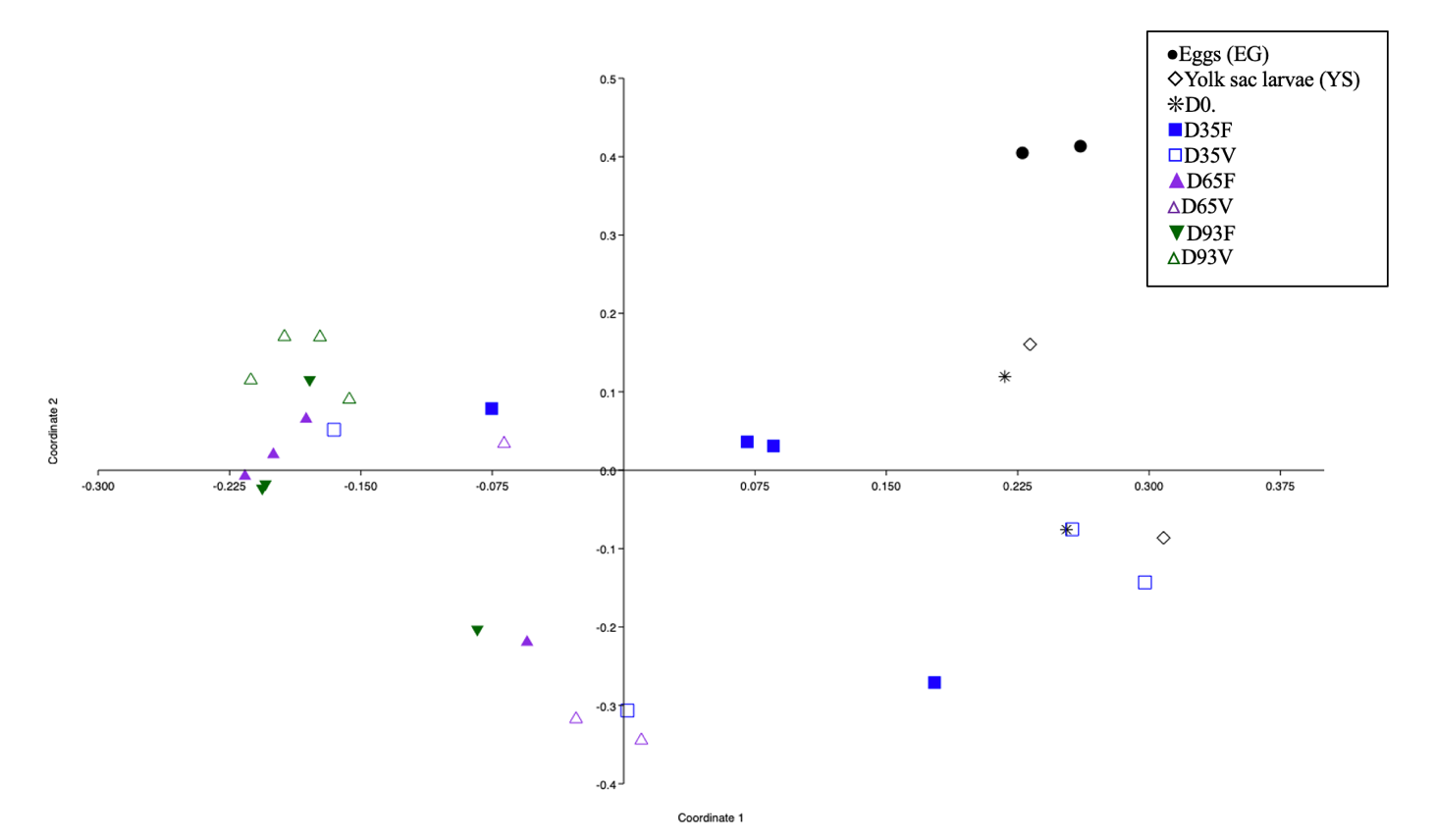 Figure S4. PCoA displays the bacterial communities of S. salar groups based on Bray-Curtis distance. Each feeding stage represented by different color: black = pre-feeding S. salar life stages (EG, YS, D0), blue =  D35, purple = D65 and green =  D93 . Different symbols correspond to the following dietary treatments: Fish oil group (FD) D35F, D65F and D93F and b) vegetable oil group (VD) D35V, D65V and D93V. D=day.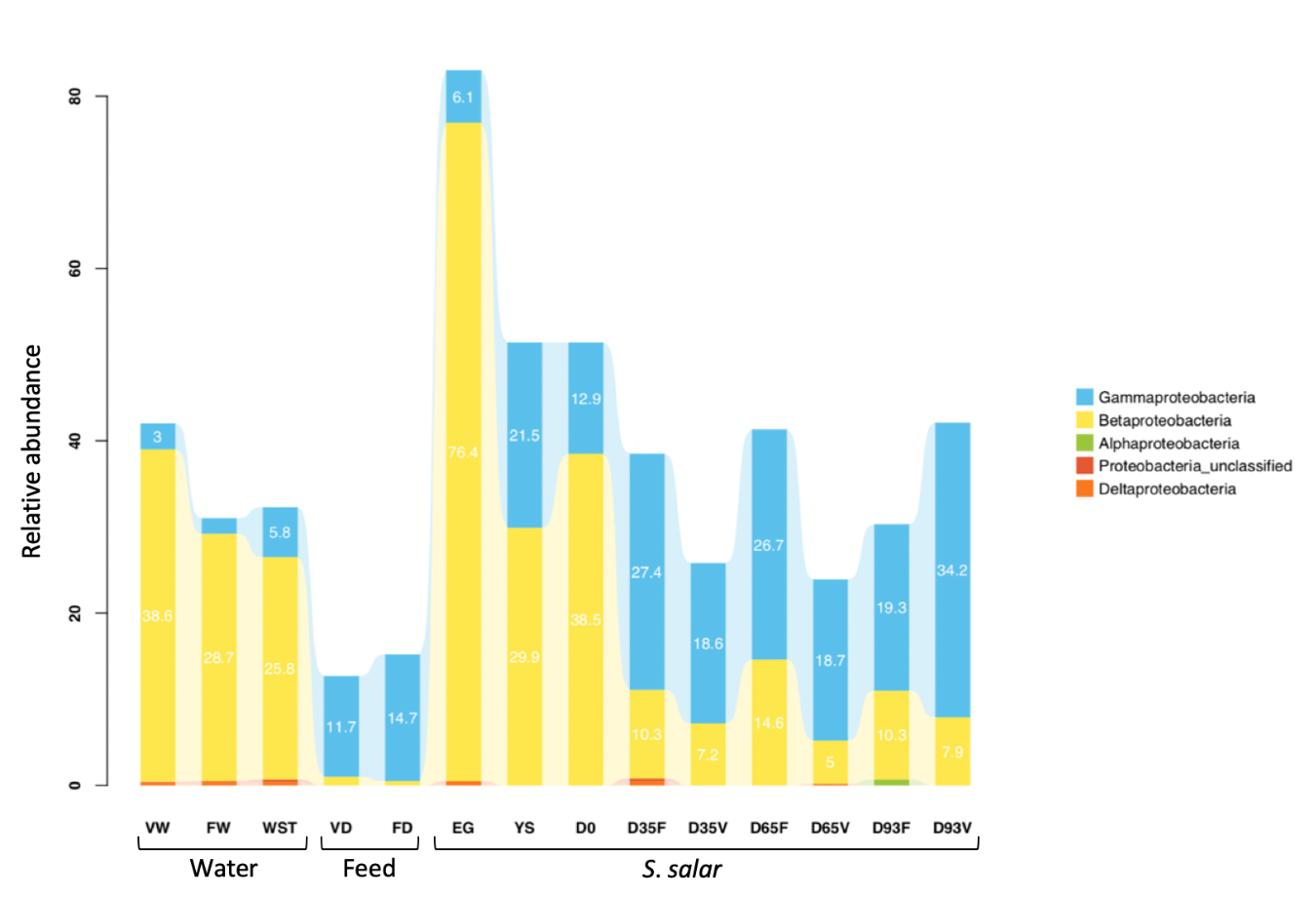 Figure S5: Relative abundance of Proteobacterial subphyla in all sample categories. Pre-feeding S. salar life stages: Eggs (EG). yolk sac larvae (YS) and “D0”. Feeding stages of a) fish oil group (FD): D35F, D65F and D93F and b) vegetable oil group (VD): D35V, D65V and D93V. Rearing water: Pre-feeding tank (STW), fish oil group (FW) and vegetable oil group (VW). Feed: vegetable oil (VD) and fish oil feed (FD).IngredientsFDVD%%Fishmeal 70 LT FF Skagen10.00010.000Fish protein concentrate (CPSP 90)15.00015.000Squid meal25.00025.000Shrimp hydrolisate5.0005.000Fish gelatin2.0002.000Pea protein concentrate7.5007.500Wheat Gluten12.50012.500Potato starch gelatinised2.5002.500Fish oil7.2000.000Tuna oil2.3000.000Rapeseed oil0.0002.900Linseed oil0.0002.400Palm oil0.0004.200Vit & Min Premix1.5001.500Lutavit C350.0300.030Lutavit E500.1200.120Brewer's yeast5.0005.000Betaine HCl1.0001.000MAP (Monoammonium phosphate)3.0003.000L-Taurine0.3500.350NTNU - Phospholipids0.0000.000Total100.000100.000As fed basisFDVDCrude protein65.0065.00Crude fat14.1014.10Fiber0.290.29Starch4.334.33Ash6.346.34Gross Energy20.4320.43C140.830.18C162.012.64C18:1n91.664.42LNA0.411.48ALA0.201.52ARA0.010.01EPA1.150.25DHA1.260.48EPA+DHA2.400.73DHA/EPA1.101.90SFA3.513.44MUFA5.105.03PUFA3.353.50TPL1.311.28Sample codeNumber of replicate tanksNumber of pooled replicate DNA samples*/replicate tankEG12YS12D012D35F22D65F22D93F22D35V22D35V22D35V22Sample codeSample code in manuscriptBarcodeAFOAWSFWCATAATAGAFOBWSFWCATATTCTASTWSSTWCATAACAAAVOAWSVWCATCAACAAVOBWSVWCATCACCGD0AG1PD0CATTCGTGD0AG2PD0CATTCTAAD35.AFOAG1PD35FCATTGCGTD35.AFOAG2PD35FCCACCTTAD35.AFOBG1PD35FCCACGGTGD35.AFOBG2PD35FCCAGCGGTD35.AVOAG1PD35VCCAGCTCAD35.AVOAG2PD35VCCAGGACTD35.AVOBG1PD35VCCAGGCTGD35.AVOBG2PD35VCCAGTCGTD65.AFOAG1PD65FCCATGATTD65.AFOAG2PD65FCCATTGAGD65.AFOBG1PD65FATCGATGAD65.AFOBG2PD65FATCGATGGD65.AVOAG2PD65VATCGGCGGD65.AVOBG1PD65VATCTAGCGD65.AVOBG2PD65VATCTAGGAD93.AFOAG1PD93FATCTCGATD93.AFOAG2PD93FATGAACAGD93.AFOBG1PD93FATGAACTTD93.AFOBG2PD93FATGAGCGAD93.AVOAG1PD93VATGATTAGD93.AVOAG2PD93VATGATTGTD93.AVOBG1PD93VCGTAGGTGD93.AVOBG2PD93VCGTATCTCEGA1PEGCATGCGCAEGA2PEGCATGGAAGFODFDCAGTTCATVODVDCAGTTGCAYSA1PYSCATGTTGTYSA2PYSCATTCCGTDietary treatmentLife stageNBody weight (g)Total length (cm)D0200.23 ± 0.03029.9 ± 1.60FDD35200.57 ± 0.21138.9 ± 5.40D65202.29 ± 0.48261.5 ± 5.10D93204.58 ± 1.7476.0 ± 8.90VDD35200.58 ± 0.22838.2 ± 4.90D65202.18 ± 4.5461.2 ± 5.20D93204.54 ± 1.7873.8 ± 9.20Sample categoryNChao1Coverage (observed OTUs/Chao1)Simpson1-DEGN=2222 ± 113.977.5%0.89 ± 0.010YSN=2127 ± 28.968.5%0.84 ± 0.088D0N=2167 ± 33.679.0%0.72 ± 0.277 D35FN=4143 ± 67.5 84.6%0.95 ± 0.021D35VN=4151 ± 46.489.4%0.96 ± 0.010D65FN=4135 ± 30.981.5%0.96 ± 0.011D65VN=3144 ± 10.291.7%0.93 ± 0.048D93FN=4109 ± 10.785.3%0.96 ± 0.021D93VN=485 ± 30.692.9%0.95 ± 0.014FDN=130684.6%0.81VDN=124986.7%0.82STWN=1246698.2%0.98FWN=21769 ± 179.695.1%0.95 ± 0.008VWN=21213 ± 156.390.7%0.93 ± 0.012Table S6: P values of Tukey’s operational taxonomic units test for the detection of statistically significant differences of the (OTU) in S. salar larvae from Egg to day 93 dpff in both dietary treatments (FD, VD). *: p < 0.05 Pre-feeding S. salar life stages: Eggs (EG), yolk sac larvae (YS) and “D0”. Feeding stages of a) fish oil group (FD): D35F. D65F and D93F and b) vegetable oil group (VD): D35V, D65V and D93V. D: Day.Figure S1: Mean weight and length of S. salar individuals at the time points D0, D35, D65 and D93, in both diet treatments (FD and VD).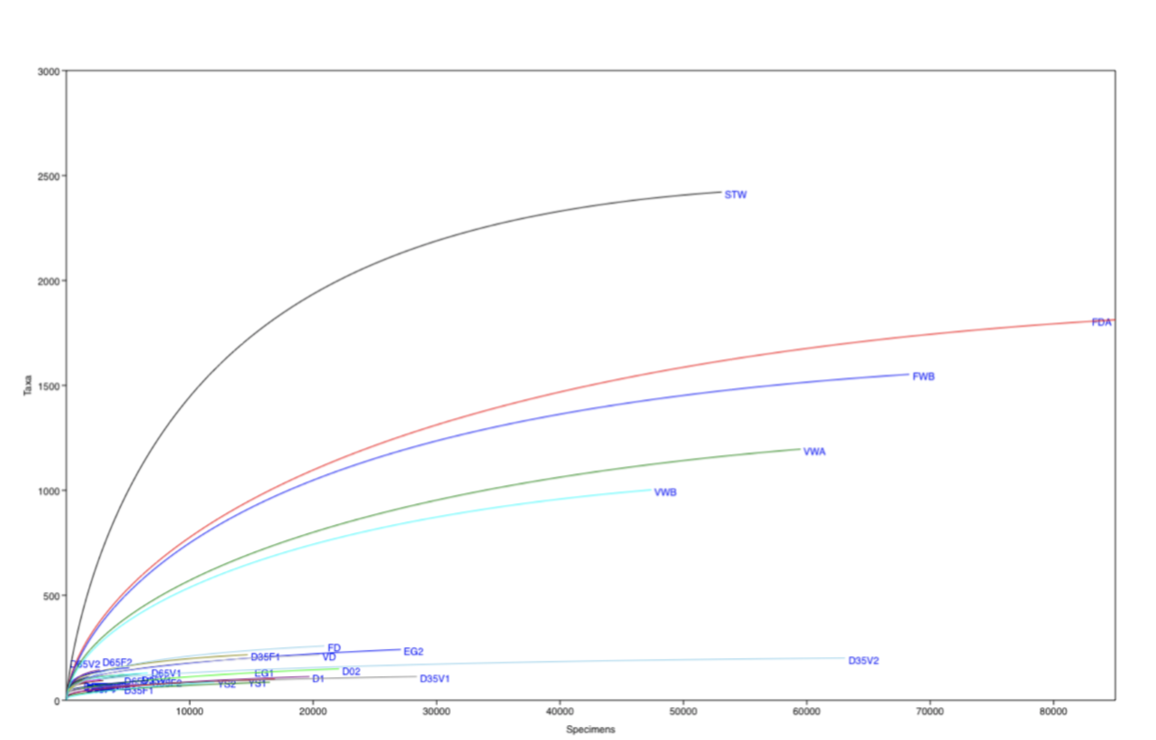 Figure S2: Rarefaction curves for the number of Taxa (OTUs) observed in all individual samples that analyzed in this study (water. diets and S. salar samples).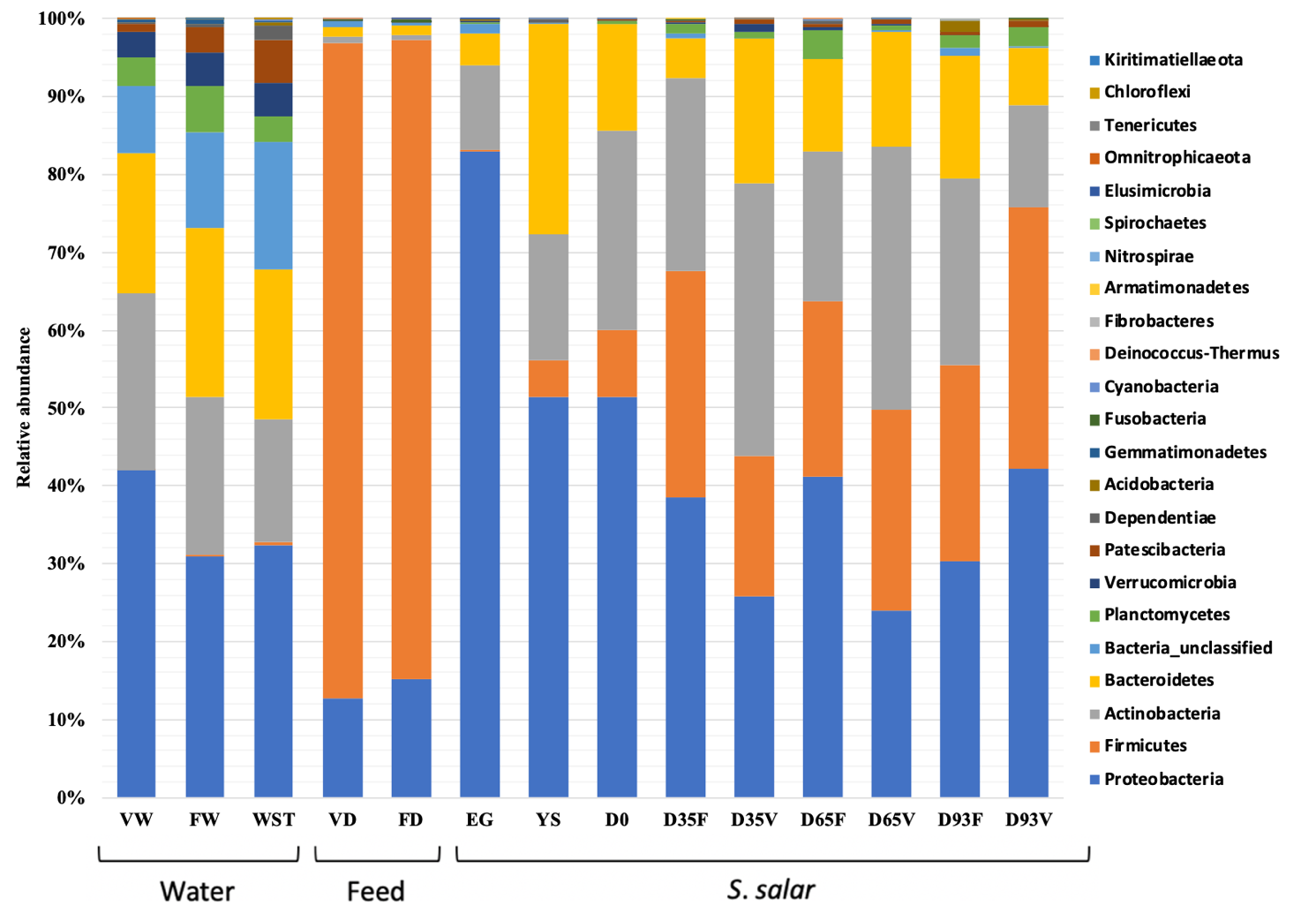 Figure S3: Relative abundance of bacterial phyla in all samples. grouped according to category. Pre-feeding S. salar life stages: Eggs (EG). yolk sac larvae (YS) and “D0”. Feeding stages of a) fish oil group (FD): D35F, D65F and D93F and b) vegetable oil group (VD): D35V, D65V and D93V. Rearing water: Pre-feeding tank (STW). fish oil group (FW) and vegetable oil group (VW). Feed: vegetable oil (VD) and fish oil feed (FD).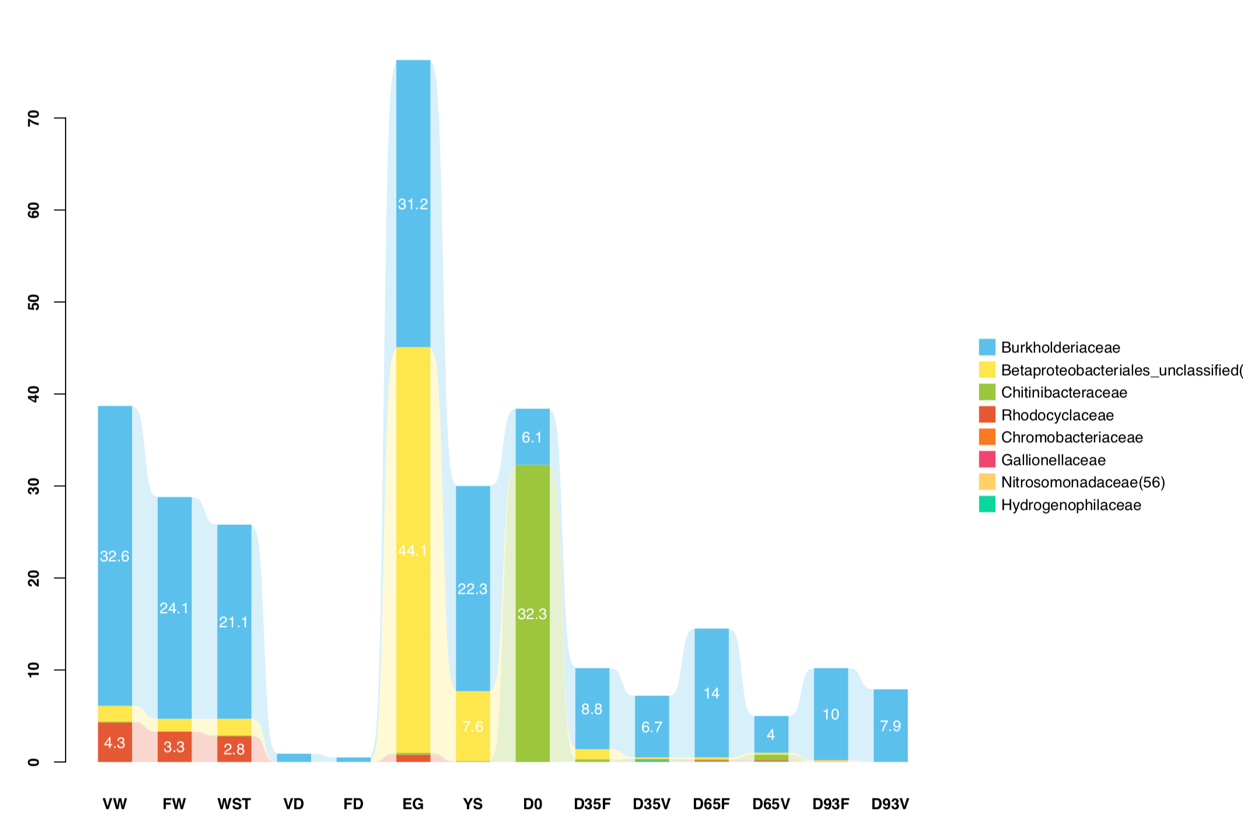 Figure S6: Pre-feeding S. salar life stages: Eggs (EG). yolk sac larvae (YS) and “D0”. Feeding stages of a) fish oil group (FD): D35F, D65F and D93F and b) vegetable oil group (VD): D35V, D65V and D93V. Rearing water: Pre-feeding tank (STW), fish oil group (FW) and vegetable oil group (VW). Feed: vegetable oil (VD) and fish oil feed (FD).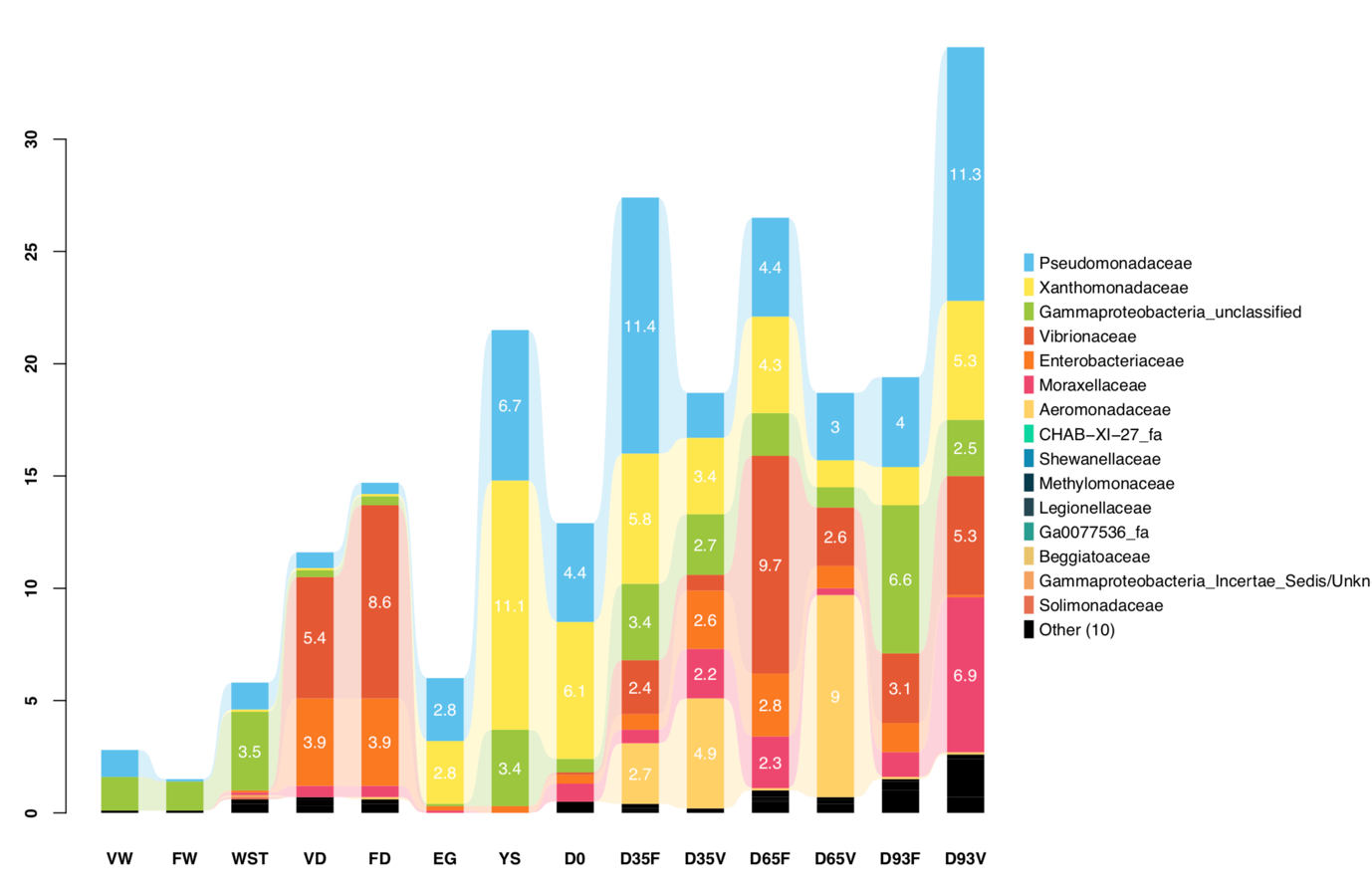 Figure S7: Relative abundance of γ-proteobacterial families in all sample categories. Pre-feeding S. salar life stages: Eggs (EG). yolk sac larvae (YS) and “D0”. Feeding stages of a) fish oil group (FD): D35F. D65F and D93F and b) vegetable oil group (VD) FD= D35V. D65V and D93V. Rearing water: Pre-feeding tank (STW). fish oil group (FW) and vegetable oil group (VW). Feed: vegetable oil (VD) and fish oil feed (FD).